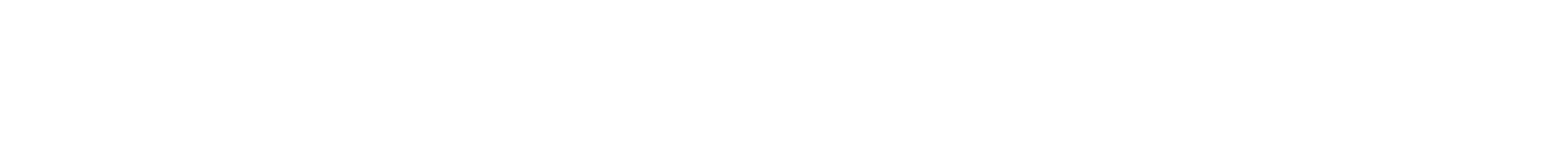 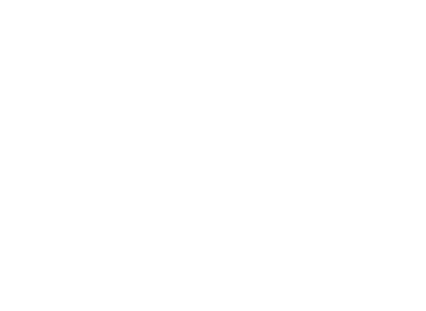 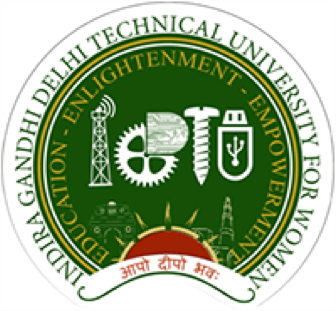 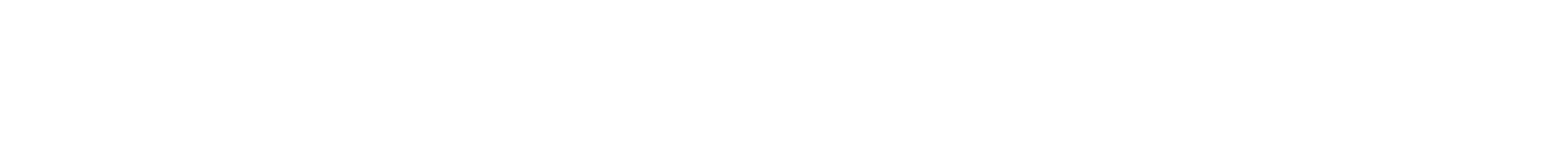 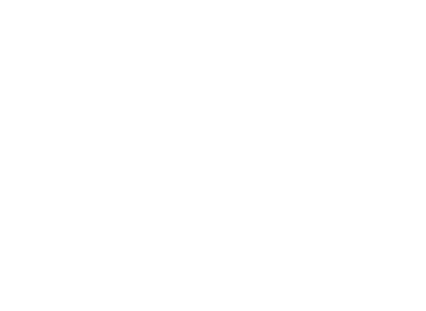 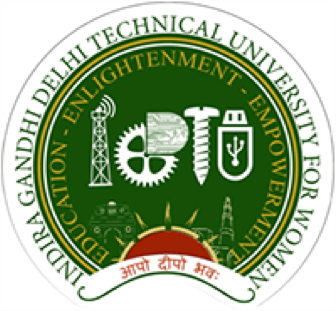 DIVYANGAN POLICY AND INITIATIVES UNDER TAKENObjectives of the Policy:To create Inclusive Culture to avoid discrimination, exploitation and exclusion of disable  students and staff from all spheres of work and education.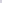 To create suitable regulatory mechanism for effective delivery of services to disable students and staff of IGDTUW.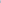 	To ensure implementation of all legislations with respect to persons with disabilities.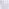 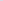 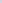 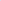 Admission policy for persons with disabilities:Total five percent seats in all the programmes are reserved for persons with disabilities according to the guidelines given by AICTE and COA Exam policy:The Institute shall make suitable arrangements for Divyangjan Students to give the examination.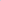 The examination section will follow the guidelines issued the guidelines by the IGDTUW in giving extra time or allotting Scribes.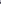 Facilities and Initiatives Undertaken:The Institute is having infrastructural facilities like ramp, restrooms, wheelchair, scribes for examinations.Currently there are no Divyangjan students in the campus. 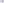 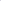 